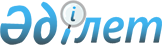 Об утверждении тарифов на сбор, захоронение, утилизацию коммунальных отходов по Жарминскому району
					
			Утративший силу
			
			
		
					Решение Жарминского районного маслихата Восточно-Казахстанской области от 16 октября 2013 года № 15/135-V. Зарегистрировано Департаментом юстиции Восточно-Казахстанской области 08 ноября 2013 года № 3083. Утратило силу - решением Жарминского районного маслихата Восточно-Казахстанской области от 22 декабря 2015 года № 35/295-V      Сноска. . Утратило силу - решением Жарминского районного маслихата Восточно-Казахстанской области от 22.12.2015 № 35/295-V.

      Примечание РЦПИ.

      В тексте документа сохранена пунктуация и орфография оригинала.

      В соответствии со статьей 6 Закона Республики Казахстан от 23 января 2001 года "О местном государственном управлении и самоуправлении в Республике Казахстан", статьей 19-1 Экологического кодекса Республики Казахстан от 9 января 2007 года, Жарминский районный маслихат РЕШИЛ:

      1. Утвердить прилагаемые тарифы на сбор, захоронение, утилизацию коммунальных отходов по Жарминскому району.

      2. Настоящее решение вводится в действие по истечении десяти календарных дней после дня его первого официального опубликования.

 Тарифы на сбор, захоронение и утилизацию коммунальных отходов
по Жарминскому району
					© 2012. РГП на ПХВ «Институт законодательства и правовой информации Республики Казахстан» Министерства юстиции Республики Казахстан
				
      Председатель сессии 

А. Узбеханов

      Секретарь маслихата 

Н. Есполов
Утверждены решением
Жарминского районного маслихата
от 16 октября 2013 года № 15/135-VПоказатели 

Сумма (тенге)

Сбор, захоронение и утилизация твердо бытовых отходов для юридических лиц за 1 м3

764

Сбор, захоронение и утилизация твердо бытовых отходов для физических лиц за 1 м3

164

